GUSTAF CERVIN (2:6:3 2:5) 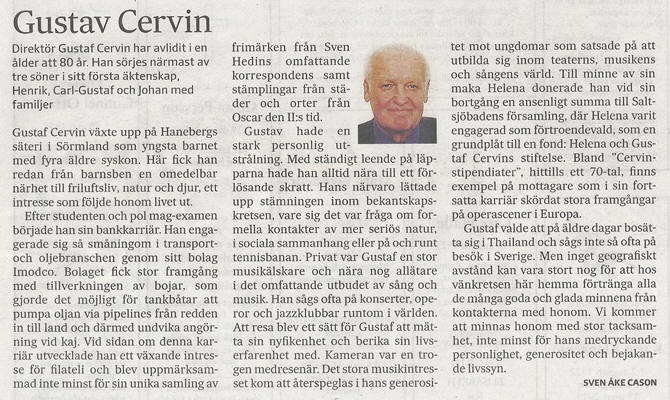 Vår frände och medlem i Dicksonska släktföreningen Gustaf Cervin (2:6:3 2:5) har gått bort. Senast Gustaf var med oss var på Nationalmuséet våren 2004. Ni ser honom på fotografiet, där vi alla är församlade framför Rembrandts "Batavernas samman-svärjning". Gustaf är nummer 5 från höger i bakre ledet. Han, liksom vi alla närvarande, strålar.När Gustafs hustru Helena gick bort för nu många år sedan, instiftade han "Helena och Gustaf Cervins Minnesfond" för att stimulera musik, konst, hantverk med anknytning till kyrkan och församlingen i Saltsjöbaden. Årligen betalas medel från fonden ut på "Saltsjöbadsdagen." Gustaf var angelägen att fonden skulle bli till glädje för förtjänta ungdomar.Vill ni hedra Gustafs minne, sätt då in ert belopp på konto SEB 5257 10 101 90.Hälsar William Dickson, ordförande i Dicksonska släktföreningen.Fonden startade 1988 och syftet är att hjälpa och uppmuntra unga begåvade musiker med en donation av pengar. Det brukar vara 3 personer som får stipendiet varje år.Det är cirka ett 75 personer som nu fått stipendiet, bl.a Madeleine Wiborn, som nu är känd sopran, och sjunger på Zurichoperan.Bilder från 2014 utdelning där 3 stipendiater presenterades och fick SEK 13000/vardera, av Helenas (Cervin) yngsta son Martin.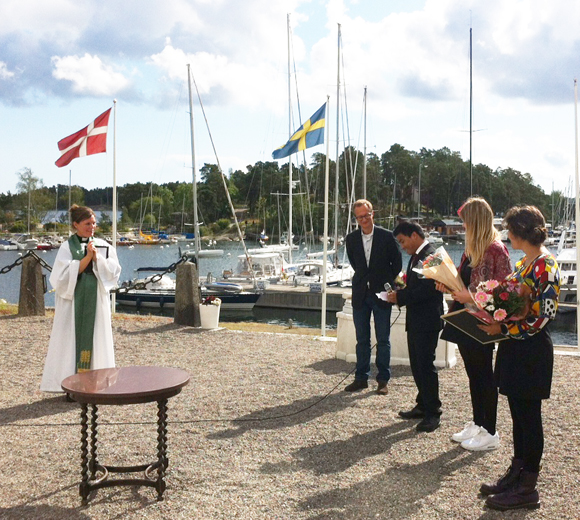 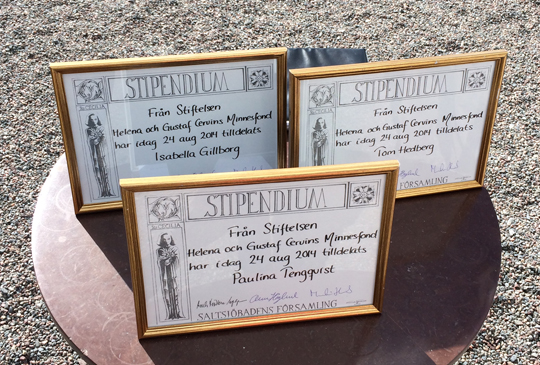 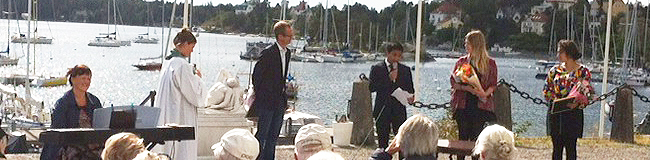 Här är en länk till en lista på de som har fått stipendiet.1988 Annika Treborg 1989 Henrik Westelius, Ture Rangström 1990 Madelaine Wibom, Linnea Sallay, Anne-Marie Linder 1991 Göran Hallmarken, Sofia Lindström, Susanna Simonsson, Linnea Sallay, Madelaine Wibom, Annika Treborg 1992 Patrik Strååt, Liselotte Kronkvist-Höglund, Lena Edlund, Tuve Beijer, Mattias Kennermark 1993 Susanna Simonsson, Claes Nordstrand, Anna-Clara Jansson 1994 Gunvor Westelius, Simon Westman, Sofia Lindström, Madelaine Wibom, Stina Karlsson 1995 Arvid Hedén Strömberg, Harald Hedén Strömberg, Madeleine Hallberg, Thomas Sandgren-Larsson, Jenny Leander 1996 Helena Skagerberg, Fanny Bjurström 1997 Helena Skagerberg, Jenny Leander 1998 Karl Niklas Gustafsson, Victoria Lagne 1999 Susanna Wallgren, Jenny Uddbom, Emelie Ericson 2000 ? 2001 Fanny Bjurström 2002 Lovisa Boström, Emelie Ericson 2003 Alexandra Linde, Jenny Beijar 2004 Jenny Beijar, Fanny Bjurström, Ivar Hedén Turesson 2005 Alexandra Linde 2006 Jacob Douglas 2007 My Hedén, Maria Oddbjörn, Lucas Nordqvist, Marcus Rönne, Philip Vedel, Karin Österström 2008 Sofia Andersson 2009 Victor Alsén 2010 Jacob Douglas, Amanda Hytting, Hanna Zetterström 2011 Hanna Johansson, Vendela Palmgren och Sebastian Wickström 2012 ingen utdelning 2013 ingen utdelning 2014 Tom Hedberg, Paulina Tengqvist, Isabella GillborgHälsar sonen Carl Gustaf Cervin